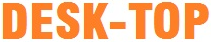         德思達科技有限公司       TEL:(02)8685-8085  Desk-Top  Corporation  FAX:(02)8685-3685                報 價 單 客戶名稱:                      聯 絡 人:                                     客戶編號:	 電    話:                                     報價日期: 傳    真:                                           經 辦 人:手    機:                                     手機:   品 名               規 格       數 量     單 價        總價  可程式恆溫恆濕試驗機               壹台     NT285,000.-   NT285,000.-  (容許發熱負載150w)                                           以上均為未稅價格  詳細規範: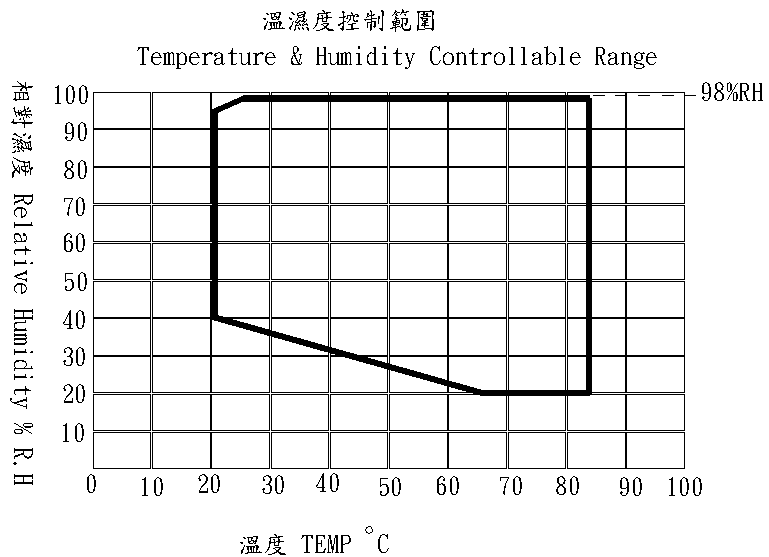   ---------  一.型 號: DTH-122-20-BP-10 (氣冷式)  二.適用範圍:溫度:  -20℃ ～ +濕度:  20 ~ 95%   以右圖曲線範圍為準                              三.控制精度                       :      1.溫度: +(-) 0.3Ｃ      2.濕度: +(-) 0.3% 四.分佈誤差1溫度: +(-) , (空載),9點分佈2.濕度:+(-) 3% , (空載),中心點   五.解析精度:溫度: 濕度: 0.1 %  六.加溫時間:自常溫至 ,約30分鐘.  七.降溫時間:自常溫至 -20℃,約45分鐘.                                    八.保溫材質: 高密度玻璃棉極高強度ＰＵ發泡絕緣材質  九.防汗機件: 以系統Ｋ型管之熱能作防汗處理  十.機器結構與材質:     1.內箱尺寸:  (W) x (H) x (D)     2.外箱尺寸: (W) x (H) x (D)     3.內外箱材質: 內為不銹鋼板(STEEL PLATE),外為銹鋼烤漆.     4.附屬設備:  a.可調式活動輪4只                 b.外接用測試孔1只(直徑)                 c.燈照明設備1組                 d.玻璃視窗一組                                                              e. 柵盤2只                 f,濕度棉布5片                十一.冷凍系統及加熱系統:     1.加溫、降溫系統完全獨立     2.Ｕ－ＴＹＰＥ鰭片式高速電熱管
     3.內螺旋式Ｋ－ＴＹＰＥ冷媒銅管     4.原裝進口省電型高效率壓縮機     5.波浪狀鰭片型強迫送風冷凝器     6.斜率式ＦＩＮ－ＴＵＢＥ蒸發器     7.原裝進口電磁閥;乾燥過濾器;膨脹閥等冷凍元件十二.送風循環系統及排水系統:     1.可調式側吹出風口及護網回風口     2.排水系統採迴渦形排水及Ｕ－ＴＲＡＰ 積沉裝置     3.採多翼離心式循環風扇     4.ＦＬＯＷ　ＴＨＲＯＷ送風方式;水平擴散垂直熱交換弧形循環十三.電路控制系統: 採微電腦控制方式採用Desk-Top,10.1吋LCD彩色觸控,可程式微電腦溫度控制器2. 觸控式螢幕 ,可任意設定固定條件或程序條件,.固定式條件可設定時間0 - 999 H 59 MIN 3. 可程式5組程式,每組程式可設10段不同之溫/濕度及時間(每段最大可設定99 hr 59 min),程式循環週期可達100 次4.共3組PID+ SSR之控制(即比例、積分、微分 )程式,可適用於低溫與超高溫,寬溫域之應用,不同溫域,可自動執行不同之對應的PID程式,有3組PID自動演算之功能,運轉測試完成,時,有警報告知之功能.停電記憶裝置二年. 5.具有4國語切換,中簡,中繁,英,日語6.具有故障訊息顯示,故障訊息警報,故障排除畫面顯示,故障病歷表,方便客戶自行故障排除7. 具記錄器功能,能顯示,溫/濕度程式設定曲線,溫/濕度量測即時曲線,溫/濕度量測歷史曲線,三種曲線8. 具USB記錄裝置,記錄取樣時間,固定為1秒,可連續記錄40年以上,具EXCEL格式轉換功能9. 具待機功能(溫度到達才計時),輸入與輸出元件狀態視窗,方便觀察元件輸入與輸出狀態       10.具有斷電記憶裝置,復電時可繼續執行剩餘之程式       11.具有標準RS485介面       12.停電記憶裝置五年十四.安全保護系統:    1.附有無熔絲保護開關. 2.第一道控制器超溫安全保護裝置. 3.第二道機械式超溫安全保護裝置. 4.冷凍壓縮機過負載保護裝置. 5.缺水保護裝置及加濕筒低水位安全保護裝置.6.電機電流過載保護裝置. 7.自我檢知 16 點故障保護及顯示      十五.電 源: 單相 AC 220V. MAX  .十六.保固一年十七.交貨期60天十八.驗收期限7天十九.交貨地點: 到廠1樓,不含堆高機二十.付款方式: (1)訂購時50%,訂金(現金)               (2)交貨款50%,驗收後, 當月結T/T或期票               二十一.隨機資料: (1)操作說明書.              (2)保固書              (3)人員操作訓練.              二十二.附屬條件: (1)操作還境需在30度C以下且通風良好.              　OPTION: 擴充功能 (費用另計)32G USB隨身碟*1只,取樣時間1秒,可儲存40年以上(贈送)RO逆滲透裝置----------------------------------NT8,000.-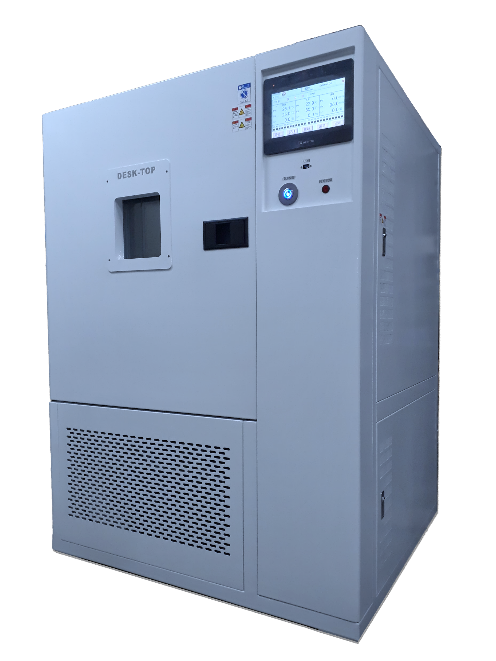 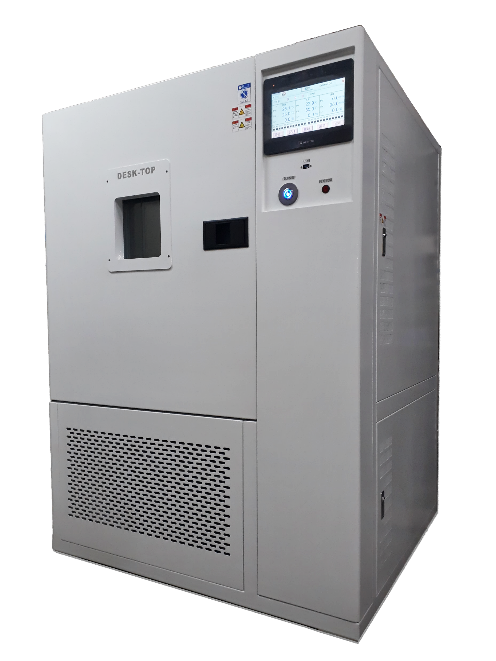 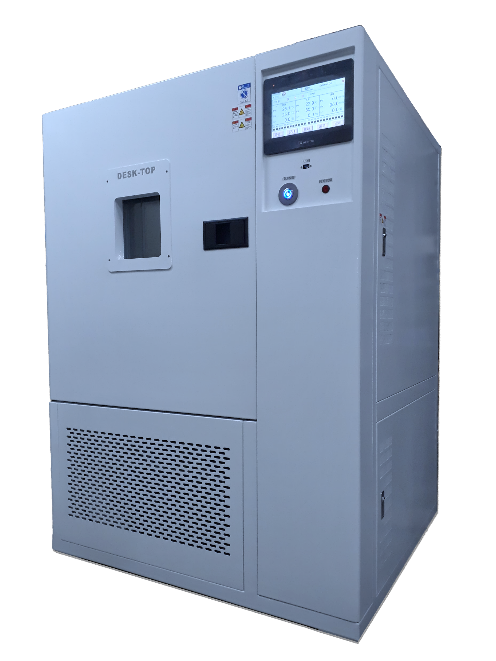 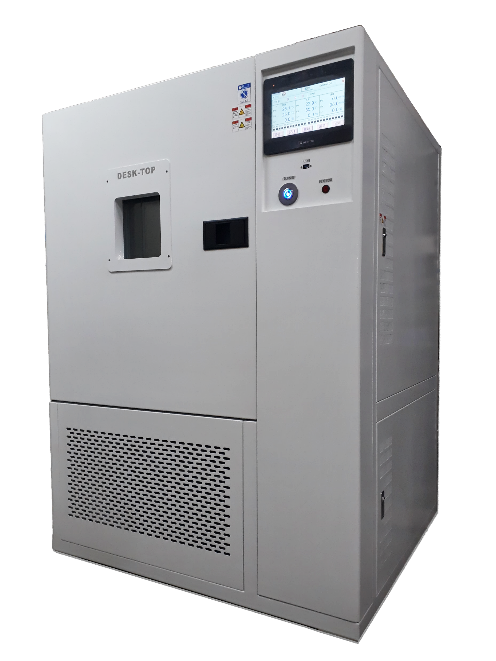 地區運費: Webside: www.desk-top.com.tw  email: sales@desk-top.com.tw＊報價有效期1個月＊新竹以北免費台中-加2000台南-加3000高雄-加4000